							Wałcz, dn. 24.04.2018r.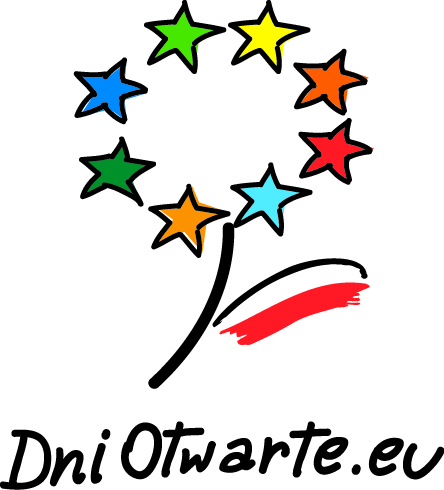 	 Powiatowy Urząd Pracy w Wałczu informuje, iż  uczestniczy w ogólnopolskiej akcji promocyjnej dotyczącej projektów realizowanych przy udziale środków Unii Europejskiej              w ramach V edycji Dni Otwartych Funduszy Europejskich organizowanych przez Ministerstwo Inwestycji i Rozwoju. Planowane przedsięwzięcie to największe wydarzenie prezentujące projekty europejskie w Polsce, które odbędzie się na terenie całego kraju w dniach 11-13 maja 2018 r. 	W związku z powyższym Urząd organizuje w dniu 11 maja 2018r. w godzinach od 1000 do 1300 Dzień Otwarty Funduszy Europejskich pod nazwą „POSZUKIWANY POSZUKIWANA – ZAWODY DEFICYTOWE NA WAŁECKIM RYNKU PRACY”. Inicjatywa ta skierowana jest nie tylko do osób bezrobotnych, ale także do obecnych                               i przyszłych przedsiębiorców oraz uczniów ostatnich klas szkół podstawowych a także wszystkich uczniów szkół ponadgimnazjalnych.  Tematem wydarzenia jest promocja rozwoju zawodowego oraz działań realizowanych w ramach projektu współfinansowanego przez Unię Europejską w ramach Europejskiego Funduszu Społecznego i Regionalnego Programu Operacyjnego Województwa Zachodniopomorskiego 2014-2020 pod nazwą „Aktywizacja osób pozostających bez pracy w wieku powyżej 30 lat i więcej znajdujących się w szczególnie trudnej sytuacji na rynku pracy w powiecie wałeckim III”. W programie  zaplanowanego przedsięwzięcia Urząd przewidział:wizyty zawodoznawcze w przedsiębiorstwach sektora metalowego                                               i mechanicznego niedostępnych na co dzień zwiedzającym, które przy udziale środków Unii Europejskiej utworzyły miejsca pracy dla osób bezrobotnych –  przewidziana grupa ok. 15 osób  w godz. od 12.00 do 13.00, warsztaty z poradnictwa zawodowego pod nazwą: „Rozwój zawodowy – określenie predyspozycji zawodowych, zawody przyszłości, sytuacja na lokalnym rynku pracy, pośrednictwo pracy  w kraju i za granicą – oferta EURES”.Mając na uwadze planowane  przedsięwzięcie Urząd zaprasza do skorzystania z oferty                 i udziału w tym wydarzeniu poprzez zgłoszenie uczniów powyższych klas wraz z ich opiekunami. Ze względów organizacyjnych  prosimy o potwierdzenie swojego uczestnictwa oraz wskazanie liczby osób wpisujących się w określony blok tematyczny przedstawiony                       w załączonym do pisma harmonogramie Dnia Otwartego Funduszy Europejskich w terminie do 8 maja 2018r. na adres mailowy mkozbial@walcz.pup.gov.pl lub jkwiatkowska@walcz.pup.gov.pl.Szczegółowych informacji dotyczących powyższego wydarzenia udzielają Joanna Kwiatkowska - Z-ca Dyrektora i Justyna Wegner - specjalista do spraw programów pod numerem telefonu: 67 258 50 66 wew. 139 i 146.Zapraszamy do udziału.HARMONOGRAM DNIA OTWARTEGO FUNDUSZY EUROPEJSKICH11.05.2018r.Godz. 10:00 – 11:00Sala nr 26 (III piętro)I grupaProwadzący: Magdalena KoźbiałDorota Ambroży„Rozwój zawodowy – określenie predyspozycji zawodowych, zawody przyszłości, sytuacja na lokalnym rynku pracy, pośrednictwo pracy  w kraju i za granicą – oferta EURES.Maksymalna ilość uczestników25 osób – osoby bezrobotne zarejestrowane w PUP w WałczuGodz. 12:00 – 13:00I grupaII grupaWizyta zawodoznawcza w przedsiębiorstwach: Albor ul. Bydgoska 32-34, 78-600 Wałcz  Przedsiębiorstwo Wielobranżowe Import-Export Broset  Sp. z o.o. Wałcz ul. Południowa 24Metalinvest Sp. z o. o. Wałcz, ul. Kołobrzeska 33Maksymalna ilość uczestników15 osóbna jedną grupęGodz. 11:30 – 12:30Sala nr 26 (III piętro)II grupaProwadzący:Magdalena Koźbiał Dorota Ambroży„Rozwój zawodowy – określenie predyspozycji zawodowych, zawody przyszłości, sytuacja na lokalnym rynku pracy, pośrednictwo pracy  w kraju i za granicą – oferta EURES”.Maksymalna ilość uczestników25 osób – uczniowie szkół ponadgimnazjalnychGodz. 11:30 – 12:30Sala nr 24 (III piętro)II grupaProwadzący:Magdalena Koźbiał Dorota Ambroży„Rozwój zawodowy – określenie predyspozycji zawodowych, zawody przyszłości, sytuacja na lokalnym rynku pracy, pośrednictwo pracy  w kraju i za granicą – oferta EURES”.Maksymalna ilość uczestników25 osób – uczniowie szkół ponadgimnazjalnych